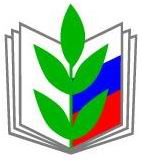 ПРОФЕССИОНАЛЬНЫЙ СОЮЗ РАБОТНИКОВ НАРОДНОГО ОБРАЗОВАНИЯ И НАУКИ РОССИЙСКОЙ ФЕДЕРАЦИИОРЛОВСКАЯ ОБЛАСТНАЯ ОРГАНИЗАЦИЯ ПРОФЕССИОНАЛЬНОГО СОЮЗА РАБОТНИКОВ НАРОДНОГО ОБРАЗОВАНИЯ И НАУКИ РОССИЙСКОЙ ФЕДЕРАЦИИ(ОРЛОВСКАЯ ОБЛАСТНАЯ ОРГАНИЗАЦИЯ ОБЩЕРОССИЙСКОГО ПРОФСОЮЗА ОБРАЗОВАНИЯ)ПРЕЗИДИУМ ПОСТАНОВЛЕНИЕ	«21» сентября 2021 г.                               	№9	 Об участии Орловской областной организации Общероссийского Профсоюза образования в акции профсоюзов в рамках Всемирного дня действий 7 октября «За достойный труд!»          В связи с эпидемиологической обстановкой в стране и области, связанной с распространением коронавирусной инфекции, переводом ряда образовательных организаций на дистанционную форму работы и на основании постановления Исполкома ФНПР от 26.08.2021 года №7-3 «О подготовке и проведении Всероссийской акции профсоюзов в рамках Всемирного дня действий «За достойный труд!» в 2021 году», постановления Исполнительного комитета Общероссийского Профсоюза образования от 23.09.2021 года №9-9 «Об участии в подготовке и проведении Всероссийской акции профсоюзов в рамках Всемирного дня действий «За достойный труд!» в 2021 году», постановления Президиума Федерации профсоюзов Орловской области от 21.09.2021 года №22-1 «О проведении акции профсоюзов в рамках Всемирного дня действий 7 октября «За достойный труд!» (документы прилагаются), президиум областной организации Профессионального союза постановляет:        1.Поддержать решение вышестоящих профсоюзных органов о проведении  с 21 сентября по 7 октября 2021 года Всероссийской акции профсоюзов в рамках Всемирного дня действий 7 октября «За достойный труд!».     2.Определить основными формами акции:   - заседания комиссий по регулированию социально-трудовых отношений по повестке акции;   - размещение информации о проведении акции на страницах и в группах профсоюзных организаций в социальных сетях.   3.Использовать в качестве дополнительных форм акции:  - авто и велопробеги с использованием логотипа акции «За достойный труд!»;   - собрания и семинары профсоюзного актива (при благоприятной эпидемиологической обстановке) с участием представителей органов исполнительной и законодательной власти с рассмотрением итогов реализации обязательств отраслевых соглашений и коллективных договоров;   - интернет-акцию поддержки профактивом обращений председателей профсоюзных организаций «За достойный труд!»;   - направление требований и предложений, сформированных в ходе акции в органы государственной власти, местного самоуправления и работодателям.     4. Довести информацию о формах проведения профсоюзами области акции в рамках Всемирного дня действий 7 октября «За достойный труд!» до территориальных и первичных организаций.     5.Поручить в период подготовки профсоюзной акции:Председателю областной организации Профессионального союза Перелыгиной Н.М.:- проинформировать члена Правительства и руководителя Департамента образования области Крымову Т.В. об участии учреждений образования в акции профсоюзов.Работникам аппарата областной организации Профессионального союза подготовить и провести:- заседание Молодежного совета областной организации с приглашением широкого круга молодежного профактива и чествованием победителей областного конкурса «Самый перспективный молодой специалист 2021 года»;-  заседание президиума областной организации Профессионального союза с рассмотрением вопросов реализации решений 8 Съезда Общероссийского Профсоюза образования и 9 отчетно-выборной конференции областной организации Профсоюза, предложений областной организации Профессионального союза в народную программу Всероссийской политической партии «Единая Россия», подведения итогов областного конкурса «Лучший социальный партнер первичной профсоюзной организации», и др.- двухдневный обучающий семинар для председателей территориальных и первичных профсоюзных организаций, в ходе которого обеспечить встречу со специалистами Аппарата Общероссийского Профсоюза образования и Департамента образования области.В период проведения акции областной организации Профессионального союза принять участие:-  в 9 Съезде Общероссийского Профсоюза образования;-  в областном межотраслевом конкурсе «Молодой профсоюзный лидер – 2021»;-  в молодежном профсоюзном автопробеге педагогов Центрального Федерального округа;-  заключительном этапе Всероссийского профессионального конкурса «Учитель года России – 2021» в г. Москва в Государственном Кремлевском дворце.     6.Рекомендовать председателям территориальных и первичных профсоюзных организаций:-   активно использовать период подготовки к коллективно-договорной кампании для обсуждения вопросов создания безопасных и комфортных условий труда, повышения уровня оплаты труда работникам образовательных организаций, соблюдения их социально-трудовых прав и профессиональных интересов;    - организовать занятия профсоюзных кружков по актуальным вопросам и проблемам деятельности образовательных учреждений и профсоюзных организаций;   - обратить особое внимание на активное участие в мероприятиях акции «За достойный труд!» Молодежных советов территориальных профорганизаций;   - организовать эффективное взаимодействие с муниципальными  средствами массовой информации для освещения акции и размещение материалов на сайтах и Интернет-страницах профсоюзных организаций;   - направить в срок до 08 октября 2021 года информацию об участии в акции профсоюзов в комитет областной организации Профсоюза согласно установленной форме (прилагается).         7.Поручить заместителю председателя областной организации Профессионального союза Романовой В.В. обобщить итоговую информацию об участии в акции и представить её до 11 октября 2021 года в ЦС Профсоюза и Федерацию профсоюзов области.         8. Контроль за выполнением постановления возложить на председателя областной организации Профессионального союза Перелыгину Н.М.Председатель областной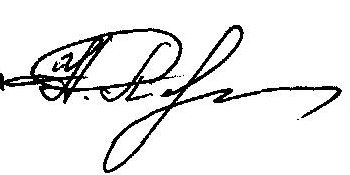 организацииПрофессионального союза                                                     Н.М. Перелыгина                           